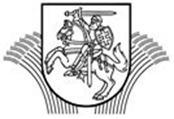 LIETUVOS RESPUBLIKOS ŽEMĖS ŪKIO MINISTRASĮSAKYMASDĖL ŽEMĖS ŪKIO MINISTRO 2005 M. KOVO 17 D. ĮSAKYMO NR. 3D-145 „DĖL TRAKTORIŲ IR SAVAEIGIŲ MAŠINŲ REGISTRACIJOS LIUDIJIMŲ IR TRAKTORIŲ IR SAVAEIGIŲ MAŠINŲ VAIRUOTOJŲ (TRAKTORININKŲ) PAŽYMĖJIMŲ FORMŲ PATVIRTINIMO“PAKEITIMO2018 m. vasario 2 d. Nr. 3D-60VilniusP a k e i č i u Lietuvos Respublikos žemės ūkio ministro 2005 m. kovo 17 d. įsakymą Nr. 3D-145 „Dėl Traktorių ir savaeigių mašinų registracijos liudijimų ir traktorių ir savaeigių mašinų vairuotojų (traktorininkų) pažymėjimų formų patvirtinimo“ ir  2 punktą išdėstau taip:„2. P a v e d u valstybės įmonei Žemės ūkio informacijos ir kaimo verslo centrui organizuoti traktoriaus ir savaeigės mašinos registracijos liudijimo ir vairuotojo (traktorininko) pažymėjimo blankų gamybą, aprūpinti jais šiuos dokumentus turinčias teisę išduoti savivaldybių administracijas bei profesinio mokymo teikėjus ir vykdyti išduodamų blankų apskaitą“.Žemės ūkio ministras							Bronius Markauskas	SUDERINTALietuvos vyriausiojo archyvaro tarnybos2018-01-17 raštu Nr. (1.13E)V4-20